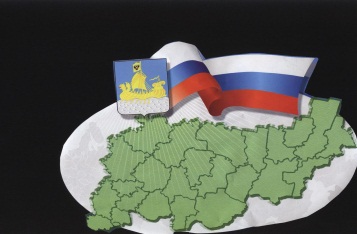                                                           ИНФОРМАЦИОННЫЙ БЮЛЛЕТЕНЬСодержаниеРешение Совета депутатов Сандогорского сельского поселения от 28.02.2019 № 136О внесении изменений и дополнений в решение Совета депутатов «О бюджете МО Сандогорское сельское поселение на 2019 год» от 29.12.2018 г. № 129 (ред. от 31.01.2019г. № 132)»……………………………………1Постановление администрации Сандогорского сельского поселения от 09.02.2019 № 1010 «Об утверждении Порядка выявления, учета и оформления выморочного имущества в собственность муниципального образования Сандогорское сельского поселения Костромского муниципального района Костромской области»…………………………………………………………………………………………………8*****СОВЕТ ДЕПУТАТОВ САНДОГОРСКОГО СЕЛЬСКОГО ПОСЕЛЕНИЯКОСТРОМСКОГО МУНИЦИПАЛЬНОГО РАЙОНА КОСТРОМСКОЙ ОБЛАСТИтретий созывР Е Ш Е Н И Еот 28 февраля 2019 года № 136                                                                                                              с. СандогораО внесении изменений и дополнений врешение Совета депутатов «О бюджете МО Сандогорское сельское поселение на 2019 год»от 29.12.2018 г. № 129 (ред. от 31.01.2019 г. № 132)Рассмотрев бюджет Сандогорского сельского поселения на 2019 год, Совет депутатов муниципального образования Сандогорское сельское поселениеРЕШИЛ: 1. Внести в решение Совета депутатов муниципального образования Сандогорское сельское поселение № 129 от 29 декабря 2018 года «О бюджете муниципального образования Сандогорское сельское поселение на 2019 год», в редакции от 31.01.2019г. №132, следующие изменения:п.1 Решения изложить в следующей редакции:«Утвердить бюджет муниципального образования Сандогорское сельское поселение Костромского муниципального района Костромской области на 2019 год» по доходам в сумме 38 805 656,00 руб., в том числе: объем налоговых доходов в сумме 3 226 951,00руб.,  объем неналоговых доходов в сумме 340 460,00 руб., объем безвозмездных поступлений от других бюджетов бюджетной системы Российской Федерации в сумме 35 248 245,00 руб., и расходам в сумме 38 869 000,00 руб.п.2 Решения изложить в следующей редакции:«Утвердить дефицит бюджета . в сумме 63 344,00 руб.».	2. Приложение № 3 «Объем поступления доходов в бюджет Сандогорского сельского поселения на 2018 год», Приложение № 4 «Ведомственная структура, распределение бюджетных ассигнований по разделам, подразделам, целевым статьям и видам расходов классификации расходов бюджета Сандогорского сельского поселения на 2019 год», Приложение 6  «Источники финансирования дефицита Сандогорского сельского поселения Костромского муниципального района Костромской области на 2019 год» изложить в новой редакции.3. Настоящее решение вступает в силу с момента его опубликования.Председатель Совета депутатов, глава муниципального образованияСандогорское сельское поселение                                                                                              А.А. НургазизовПриложение №3 к решению Совета депутатовСандогорского сельского поселения от 28.02.2019 № 136 Приложение № 4 к решению Совета депутатов Сандогорского сельского поселения от 28.02.2019 № 136Приложение № 6 к решению Совета депутатов Сандогорского сельского поселения от 28.02.2019 №136Источники финансирования дефицита Сандогорского сельского поселения Костромского муниципального района Костромской области на 2019 год*****АДМИНИСТРАЦИЯ САНДОГОРСКОГО СЕЛЬСКОГО ПОСЕЛЕНИЯКОСТРОМСКОГО МУНИЦИПАЛЬНОГО РАЙОНА КОСТРОМСКОЙ ОБЛАСТИП О С Т А Н О В Л Е Н И Е            от 19 февраля 2019 года № 10                                                                                                 с. СандогораОб утверждении Порядка выявления, учета и оформления выморочного имущества в собственность муниципального образования Сандогорское сельского поселения Костромского муниципального района Костромской областиВ соответствии с Гражданским кодексом Российской Федерации, Жилищным кодексом Российской Федерации, Федеральным законом от 6 октября 2003 года N 131-ФЗ "Об общих принципах организации местного самоуправления в Российской Федерации", руководствуясь Уставом Сандогорского сельского поселения, администрация ПОСТАНОВЛЯЕТ:1. Утвердить прилагаемый Порядок выявления, учета и оформления выморочного имущества в собственность муниципального образования Сандогорское сельского поселения Костромского муниципального района Костромской области. (приложение 1).2. Настоящее постановление вступает в силу в порядке, предусмотренном Уставом Сандогорского сельского поселения Костромского муниципального района Костромской области и подлежит официальному опубликованию.Глава Сандогорского сельского поселения                                                                                               А.А.НургазизовПриложение 1Утвержденпостановлением главыСандогорского сельского поселения Костромского муниципального районаКостромской областиот 19 февраля 2019 года № 10 Порядок выявления, учета и оформления выморочного имущества в собственность муниципального образования Сандогорское сельского поселение Костромского муниципального Костромской области
1. Общие положения
1.1. Настоящий Порядок выявления, учета и оформления выморочного имущества в собственность муниципального образования Сандогорское сельское поселение разработан в соответствии с Гражданским кодексом Российской Федерации, Жилищным кодексом Российской Федерации, Федеральным законом от 6 октября 2003 года N 131-ФЗ "Об общих принципах организации местного самоуправления в Российской Федерации" и определяет последовательность действий при выявлении и оформлении выморочного имущества в собственность муниципального образования Сандогорское сельское поселение, а также порядок его учета.1.2. Настоящий Порядок распространяется на расположенные на территории Сандогорского сельского поселения жилые помещения, в том числе квартиры (части квартир), комнаты в коммунальных квартирах, жилые дома (части жилых домов), земельные участки, а также расположенные на них здания, сооружения, иные объекты недвижимого имущества, доли в праве общей долевой собственности на указанные объекты недвижимого имущества (далее - объекты недвижимого имущества), переходящие в порядке наследования по закону в собственность муниципального образования Сандогорское сельское поселение.1.3. К объектам недвижимого имущества, переходящим в порядке наследования по закону в собственность муниципального образования Сандогорское сельское поселение, относятся объекты недвижимого имущества, принадлежащие гражданам на праве собственности и освобождающиеся после их смерти при отсутствии у умершего гражданина наследников по закону и по завещанию либо в случае, если никто из наследников не имеет права наследовать или все наследники отстранены от наследования, либо никто из наследников не принял наследства или все наследники отказались от наследства и при этом никто из них не указал, что отказывается в пользу другого наследника (далее также - выморочное имущество).1.4. Выявление выморочного имущества, оформление его в собственность муниципального образования Сандогорское сельское поселение, ведение учета выморочного имущества осуществляет администрация Сандогорского сельского поселения
1.5. Расходы по оформлению выморочного имущества в собственность муниципального образования Сандогорское сельское поселение осуществляются за счет средств бюджета Сандогорского сельского поселения.2. Выявление и оформление выморочного имущества в собственность муниципального образования Сандогорское сельское поселение2.1. В целях выявления объектов недвижимого имущества, которые могут быть признаны выморочным имуществом, расположенных на территории Сандогорского сельского поселения, Администрация осуществляет:а) сбор сведений, полученных  от территориальных подразделений Управления Министерства внутренних дел Российской Федерации по Костромской области, организаций, осуществляющих обслуживание и эксплуатацию жилищного фонда, граждан и иных источников об объектах недвижимого имущества, имеющих признаки выморочного имущества;б) анализ и проверку в течение 30 календарных дней со дня поступления сведений об объектах недвижимого имущества, имеющих признаки выморочного имущества, в порядке, предусмотренном пунктами 2.2-2.4 настоящего Порядка, в том числе при необходимости осуществляет выход на место.В случае если в течение указанного срока проведения проверки в Администрацию не поступило ответов на запросы, а также при выявлении в процессе проведения проверки необходимости направления дополнительных запросов срок проведения проверки продлевается, но не более чем на 30 календарных дней.2.2. При выявлении объекта недвижимого имущества, имеющего признаки выморочного имущества, в целях установления собственника объекта недвижимого имущества Администрация направляет запрос в  орган, осуществляющий (осуществлявший) государственную регистрацию прав на недвижимость на территории сельского поселения.2.3. После определения собственника объекта недвижимого имущества, имеющего признаки выморочного имущества, в целях установления факта смерти данного лица Администрация направляет письменные запросы о представлении информации и выдаче свидетельства о смерти гражданина в органы записи актов гражданского состояния.2.4. Информацию о месте регистрации гражданина на дату смерти, а также о лицах, совместно с ним проживающих в жилых помещениях, имеющих признаки выморочного имущества, Администрация запрашивает в территориальных органах Управления Министерства внутренних дел Российской Федерации по Костромской области, иных организациях.2.5. Администрация направляет запрос в соответствующий орган нотариата о наличии или отсутствии открытых наследственных дел после смерти гражданина, имевшего на праве собственности объект недвижимого имущества, имеющий признаки выморочного имущества.2.6. Для получения свидетельства о праве на наследство по закону на выморочное имущество должностное лицо Администрации, имеющее соответствующие полномочия, обращается от имени сельского поселения к нотариусу по месту открытия наследства с заявлением о выдаче свидетельства о праве на наследство по закону и представляет следующие документы:а) свидетельство о смерти наследодателя, выданное органом записи актов гражданского состояния;б) правоустанавливающий документ на объект недвижимого имущества;в) выписку из Единого государственного реестра недвижимости, удостоверяющую внесение в реестр записи о праве собственности умершего гражданина на объект недвижимого имущества, либо справку из организации по учету объектов недвижимого имущества о правах умершего гражданина на объект недвижимого имущества, зарегистрированных до 1 июня 1999 года;г) справку с места жительства наследодателя либо выписку из домовой книги;д) документ, подтверждающий полномочия должностного лица уполномоченного органа Администрации;е) иные документы, предусмотренные действующим законодательством.2.7. Для получения документов, указанных в пункте 2.6 настоящего Порядка, Администрация направляет запросы в соответствующие органы и организации, в распоряжении которых находятся указанные сведения (документы).2.8. В случае отказа соответствующего органа (организации) в предоставлении документов, указанных в пункте 2.6 настоящего Порядка, по причине отсутствия запрашиваемой информации или невозможности ее предоставления по основаниям, предусмотренным действующим законодательством, либо в случае отказа нотариуса в выдаче свидетельства о праве на наследство по закону Администрация при наличии законных оснований обращается в суд с исковым заявлением о признании права собственности (общей долевой собственности) муниципального образования Сандогорское сельское поселение на выморочное имущество.2.9. После получения свидетельства о праве на наследство по закону либо вступления в силу решения суда о признании права собственности муниципального образования Сандогорское сельское поселение на выморочное имущество Администрация в течение 10 рабочих дней обращается в орган, осуществляющий государственную регистрацию прав на недвижимость, для регистрации права собственности (общей долевой собственности) муниципального образования Сандогорское сельское поселение на объект недвижимого имущества, признанный выморочным имуществом.В течение 10 рабочих дней со дня получения документа, подтверждающего государственную регистрацию права собственности на объект недвижимого имущества, уполномоченный отраслевой (функциональный) орган Администрации включает сведения об указанном имуществе в Реестр муниципального имущества Сандогорского сельского поселения.3. Осуществление учета выморочного имущества3.1. При получении информации об объектах недвижимого имущества, имеющих признаки выморочного имущества, должностное лицо Администрации не позднее 5 рабочих дней со дня получения такой информации заносит сведения об имуществе в журнал учета объектов недвижимого имущества, имеющих признаки выморочного имущества, который ведется в Администрация на бумажном носителе по форме согласно приложению 1 к настоящему Порядку.
Приложение 1
к Порядку выявления, учета
и оформления выморочного имущества
в собственность муниципального
образования Сандогорское сельское поселение 

Форма журнала учета объектов недвижимого имущества, имеющих признаки выморочного имуществаБюллетень выходит                                                                         № 2 от 28 февраля 2019 годас 1 июля 2006 годаУчредитель: Совет депутатов Сандогорского сельского поселения Костромского муниципального района Костромской области.                           Тираж  5 экз.  Объем поступления доходов в бюджет Сандогорского сельского поселения                                                                      на 2019 годОбъем поступления доходов в бюджет Сандогорского сельского поселения                                                                      на 2019 годОбъем поступления доходов в бюджет Сандогорского сельского поселения                                                                      на 2019 годОбъем поступления доходов в бюджет Сандогорского сельского поселения                                                                      на 2019 годОбъем поступления доходов в бюджет Сандогорского сельского поселения                                                                      на 2019 годКод дохода Код дохода Наименование показателей доходовПлан доходов на 28 февраля 2019 год, руб., утв.План доходов на 28 февраля 2019 год, руб., утв.Код дохода Код дохода Наименование показателей доходовПлан доходов на 28 февраля 2019 год, руб., утв.План доходов на 28 февраля 2019 год, руб., утв.Код дохода Код дохода Наименование показателей доходовПлан доходов на 28 февраля 2019 год, руб., утв.План доходов на 28 февраля 2019 год, руб., утв.Код дохода Код дохода Наименование показателей доходовПлан доходов на 28 февраля 2019 год, руб., утв.План доходов на 28 февраля 2019 год, руб., утв.1 01 02000 01 0000 1101 01 02000 01 0000 110Налог на доходы физических лиц1 400 3001 400 3001 01 02010 01 0000 1101 01 02010 01 0000 110Налог на доходы физических лиц с доходов, источником которых является налоговый агент, за исключением доходов, в отношении которых исчисление и уплата налога осуществляются в соответствии со статьями 227, 227.1 и 228 Налогового кодекса Российской Федерации1 390 0001 390 0001 01 02020 01 0000 1101 01 02020 01 0000 110Налог на доходы физических лиц с доходов, полученных от осуществления деятельности физическими лицами, зарегистрированными в качестве индивидуальных предпринимателей, нотариусов, занимающихся частной практикой, адвокатов, учредивших адвокатские кабинеты, и других лиц, занимающихся частной практикой в соответствии со статьей 227 Налогового кодекса Российской Федерации5005001 01 02030 01 0000 1101 01 02030 01 0000 110Налог на доходы физических лиц с доходов, полученных физическими лицами в соответствии со статьей 228 Налогового кодекса Российской Федерации7 3007 3001 01 02040 01 0000 1101 01 02040 01 0000 110Налог на доходы физических лиц в виде фиксированных авансовых платежей с доходов, полученных физическими лицами, являющимися иностранными гражданами, осуществляющими трудовую деятельность по найму на основании патента в соответствии со статьей 227.1 Налогового кодекса Российской Федерации2 5002 5001 03 02000 01 0000 1101 03 02000 01 0000 110Акцизы по подакцизным товарам (продукции), производимым на территории Российской Федерации472 451472 4511 03 02230 01 0000 1101 03 02230 01 0000 110Доходы от уплаты акцизов на дизельное топливо, подлежащие распределению между бюджетами субъектов Российской Федерации и местными бюджетами с учетом установленных дифференцированных нормативов отчислений в местные бюджеты171 398171 3981 03 02240 01 0000 1101 03 02240 01 0000 110Доходы от уплаты акцизов на моторные масла для дизельных и (или) карбюраторных (инжекторных) двигателей, подлежащие распределению между бюджетами субъектов Российской Федерации и местными бюджетами с учетом установленных дифференцированных нормативов отчислений в местные бюджеты1 2011 2011 03 02250 01 0000 1101 03 02250 01 0000 110Доходы от уплаты акцизов на автомобильный бензин, подлежащие распределению между бюджетами субъектов Российской Федерации и местными бюджетами с учетом установленных дифференцированных нормативов отчислений в местные бюджеты331 930331 9301 03 02260 01 0000 1101 03 02260 01 0000 110Доходы от уплаты акцизов на прямогонный бензин, подлежащие распределению между бюджетами субъектов Российской Федерации и местными бюджетами с учетом установленных дифференцированных нормативов отчислений в местные бюджеты-32 078-32 0781 05 00000 00 0000 0001 05 00000 00 0000 000НАЛОГИ НА СОВОКУПНЫЙ ДОХОД170 700170 7001 05 01000 00 0000 1101 05 01000 00 0000 110Налог, взимаемый в связи с применением упрощенной системы налогообложения170 000170 0001 05 01011 01 0000 1101 05 01011 01 0000 110Налог, взимаемый с налогоплательщиков, выбравших в качестве объекта налогообложения доходы85 00085 0001 05 01021 01 0000 1101 05 01021 01 0000 110Налог, взимаемый с налогоплательщиков, выбравших в качестве объекта налогообложения доходы, уменьшенные на величину расходов (в том числе минимальный налог, зачисляемый в бюджеты субъектов Российской Федерации)85 00085 0001 05 03000 01 0000 1101 05 03000 01 0000 110Единый сельскохозяйственный налог7007001 05 03010 01 0000 1101 05 03010 01 0000 110Единый сельскохозяйственный налог7007001 06 00000 00 0000 0001 06 00000 00 0000 000НАЛОГИ НА ИМУЩЕСТВО1 183 0001 183 0001 06 01030 10 0000 1101 06 01030 10 0000 110Налог на имущество физических лиц, взимаемый по ставкам, применяемым к объектам налогообложения, расположенным в границах сельских поселений200 000200 0001 06 06000 00 0000 1101 06 06000 00 0000 110Земельный налог983 000983 0001 06 06033 10 0000 1101 06 06033 10 0000 110Земельный налог с организаций, обладающих земельным участком, расположенным в границах сельских поселений353 000353 0001 06 06043 10 0000 1101 06 06043 10 0000 110Земельный налог с физических лиц, обладающих земельным участком, расположенным в границах сельских поселений630 000630 0001 08 00000 00 0000 000   1 08 00000 00 0000 000   ГОСУДАРСТВЕННАЯ ПОШЛИНА500,0500,01 08 04020 01 1000 110   1 08 04020 01 1000 110   Государственная пошлина за совершение нотариальных действий должностными лицами органов местного самоуправления, уполномоченными в соответствии с законодательными актами Российской Федерации на совершение нотариальных действий500500ИТОГО НАЛОГОВЫЕ ДОХОДЫ3 226 9513 226 9511 11 00000 00 0000 0001 11 00000 00 0000 000ДОХОДЫ ОТ ИСПОЛЬЗОВАНИЯ ИМУЩЕСТВА, НАХОДЯЩЕГОСЯ В ГОСУДАРСТВЕННОЙ И МУНИЦИПАЛЬНОЙ СОБСТВЕННОСТИ279 460279 4601 11 05000 00 0000 120   1 11 05000 00 0000 120   Доходы, получаемые в виде арендной либо иной платы за передачу в возмездное пользование государственного и муниципального имущества (за исключением имущества бюджетных и автономных учреждений, а также имущества государственных и муниципальных унитарных предприятий, в том числе казенных)66 00066 0001 11 05035 10 0000 1201 11 05035 10 0000 120Доходы от сдачи в аренду имущества, находящегося в оперативном управлении органов управления сельских поселений и созданных ими учреждений (за исключением имущества муниципальных бюджетных и автономных учреждений)18 00018 0001 11 05075 10 0000 1201 11 05075 10 0000 120 Доходы от сдачи в аренду имущества, составляющего казну сельских поселений (за исключением земельных участков)48 00048 0001 11 09045 10 0000 1201 11 09045 10 0000 120Прочие поступления от использования имущества, находящегося в собственности сельских поселений (за исключением имущества муниципальных бюджетных и автономных учреждений, а также имущества муниципальных унитарных предприятий, в том числе казенных)213 460213 4601 13 00000 00 0000 0001 13 00000 00 0000 000ДОХОДЫ ОТ ОКАЗАНИЯ ПЛАТНЫХ УСЛУГ (РАБОТ) И КОМПЕНСАЦИИ ЗАТРАТ  ГОСУДАРСТВА60 000,060 000,01 13 01000 00 0000 1301 13 01000 00 0000 130Доходы от оказания платных услуг ( работ)60 00060 0001 13 01995 10 0000 1301 13 01995 10 0000 130Прочие доходы от оказания платных услуг (работ) получателями средств бюджетов сельских поселений60 00060 0001 16 51040 02 0000 1401 16 51040 02 0000 140Денежные взыскания (штрафы), установленные законами субъектов Российской Федерации за несоблюдение муниципальных правовых актов, зачисляемые в бюджеты поселений1 0001 000ИТОГО НЕНАЛОГОВЫЕ ДОХОДЫ340 460340 460ИТОГО ДОХОДОВ3 567 4113 567 4112 00 00000 00 0000 0002 00 00000 00 0000 000БЕЗВОЗМЕЗДНЫЕ ПОСТУПЛЕНИЯ35 238 24535 238 2452 02 00000 00 0000 0002 02 00000 00 0000 000БЕЗВОЗМЕЗДНЫЕ ПОСТУПЛЕНИЯ ОТ ДРУГИХ БЮДЖЕТОВ БЮДЖЕТНОЙ СИСТЕМЫ РОССИЙСКОЙ ФЕДЕРАЦИИ35 238 24535 238 2452 02 10000 00 0000 1502 02 10000 00 0000 150Дотации бюджетам бюджетной системы Российской Федерации3 546 6803 546 6802 02 15001 10 0000 1502 02 15001 10 0000 150Дотации бюджетам сельских поселений на выравнивание бюджетной обеспеченности3 546 6803 546 680Средства районного фонда финансовой поддержки2 883 6802 883 680Средства областного фонда финансовой поддержки663 000663 0002 02 20000 00 0000 1502 02 20000 00 0000 150СУСИДИИ БЮДЖЕТАМ СУБЪЕКТОВ РФ И МУНИЦИПАЛЬНЫХ ОБРАЗОВАНИЙ (МЕЖБЮДЖЕТНЫЕ СУБСИДИИ) 27 372 90027 372 9002 02 27567 10 0000 1502 02 27567 10 0000 150Субсидии бюджетам сельских поселений на софинансирования капитальных вложений в объекты государственной (муниципальной) собственности в рамках обеспечения программы устойчивое развитие сельских территорий 27 372 90027 372 9002 02 30000 00 0000 1502 02 30000 00 0000 150Субвенции бюджетам бюджетной системы Российской Федерации107 400107 4002 02 35118 10 0000 1502 02 35118 10 0000 150Субвенции бюджетам сельских поселений на осуществление   первичного воинского учета на территориях ,где отсутствуют военные комиссариаты104 000104 0002 02 30024 10 0000 1502 02 30024 10 0000 150Субвенции бюджетам сельских поселений на выполнение передаваемых полномочий субъектов Российской Федерации.3 4003 4002 02 40000 00 0000 1502 02 40000 00 0000 150ИНЫЕ МЕЖБЮДЖЕТНЫЕ ТРАНСФЕРТЫ4 211 2654 211 2652 02 40014 10 0000 1502 02 40014 10 0000 150Межбюджетные трансферты, передаваемые бюджетам сельских поселений из бюджетов муниципальных районов на осуществление части полномочий по решению вопросов местного значения в соответствии с заключенными соглашениями1 805 6561 805 656на организацию зимнего содержания и ремонтных работ в отношении автомобильных дорог вне границ населенных пунктов в границах Костромского муниципального района 1 805 6561 805 6562 02 49999 10 0000 1502 02 49999 10 0000 150Прочие межбюджетные трансферты, передаваемые бюджетам сельских поселений2 405 6092 405 609ВСЕГО ДОХОДОВ38 805 65638 805 656     Ведомственная структура, распределение бюджетных ассигнований по          разделам,  подразделам, целевым статьям и видам расходов классификации расходов бюджета   Сандогорского сельского поселения на 2019 год     Ведомственная структура, распределение бюджетных ассигнований по          разделам,  подразделам, целевым статьям и видам расходов классификации расходов бюджета   Сандогорского сельского поселения на 2019 год     Ведомственная структура, распределение бюджетных ассигнований по          разделам,  подразделам, целевым статьям и видам расходов классификации расходов бюджета   Сандогорского сельского поселения на 2019 год     Ведомственная структура, распределение бюджетных ассигнований по          разделам,  подразделам, целевым статьям и видам расходов классификации расходов бюджета   Сандогорского сельского поселения на 2019 год     Ведомственная структура, распределение бюджетных ассигнований по          разделам,  подразделам, целевым статьям и видам расходов классификации расходов бюджета   Сандогорского сельского поселения на 2019 годКод главного  администратораКод главного  администратораНаименованиеРаздел, подразделЦелевая статьяВид расходаВид расходаСумма, руб.Сумма, руб.Сумма, руб.999999Администрация Сандогорского сельского поселения Костромского муниципального района Костромской областиОбщегосударственные вопросы0100.3 326 797,003 326 797,003 326 797,00Функционирование высшего должностного лица субъекта Российской Федерации и муниципального образования0102.421 340,00421 340,00421 340,00Расходы на выплаты по оплате труда работников органов местного самоуправления0020000110.421 340,00421 340,00421 340,00Расходы на выплаты персоналу в целях обеспечения выполнения функций государственными (муниципальными) органами, казенными учреждениями, органами управления государственными внебюджетными фондами100100421 340,00421 340,00421 340,00Функционирование Правительства РФ, высших исполнительных органов государственной власти субъектов РФ, местных администраций0104.2 691 811,002 691 811,002 691 811,00Расходы на выплаты по оплате труда работников органов местного самоуправления0020000110.1 848 144,001 848 144,001 848 144,00Расходы на выплаты персоналу в целях обеспечения выполнения функций государственными (муниципальными) органами, казенными учреждениями, органами управления государственными внебюджетными фондами1001001 848 144,001 848 144,001 848 144,00Расходы на обеспечение функций органов местного самоуправления0020000190.840 267,00840 267,00840 267,00Закупка товаров, работ и услуг для обеспечения государственных (муниципальных) нужд200200783 046,00783 046,00783 046,00Иные бюджетные ассигнования80080057 221,0057 221,0057 221,00Расходы на осуществление полномочий по составлению протоколов об административных правонарушениях0020072090.3 400,003 400,003 400,00Закупка товаров, работ и услуг для обеспечения государственных (муниципальных) нужд2002003 400,003 400,003 400,00Резервные фонды0111.10 000,0010 000,0010 000,00Резервные фонды местных администраций0700020500.10 000,0010 000,0010 000,00Иные бюджетные ассигнования80080010 000,0010 000,0010 000,00Другие общегосударственные вопросы0113.203 646,00203 646,00203 646,00Выполнение других обязательств государства0920020300.70 000,0070 000,0070 000,00Закупка товаров, работ и услуг для обеспечения государственных (муниципальных) нужд20020070 000,0070 000,0070 000,00Межбюджетные трансферты бюджетам муниципальных районов из бюджетов поселений и межбюджетные трансферты поселениям из бюджетов муниципальных районов на осуществление части полномочий по решению вопросов местного значения в соответствии с заключенными соглашениями52100ДО600133 646,00133 646,00133 646,00Межбюджетные трансферты500500133 646,00133 646,00133 646,00Национальная оборона0200.104 000,00104 000,00104 000,00Мобилизационная и вневойсковая подготовка0203.104 000,00104 000,00104 000,00Осуществление первичного воинского учета на территориях, где отсутствуют военные комиссариаты0020051180.104 000,00104 000,00104 000,00Расходы на выплаты персоналу в целях обеспечения выполнения функций государственными (муниципальными) органами, казенными учреждениями, органами управления государственными внебюджетными фондами10010075 000,0075 000,0075 000,00Закупки товаров, работ и услуг для государственных (муниципальных) нужд20020029 000,0029 000,0029 000,00Национальная безопасность и правоохранительная деятельность0300.55 000,0055 000,0055 000,00Защита населения и территории от чрезвычайных ситуаций природного и техногенного характера, гражданская оборона0309.35 000,0035 000,0035 000,00Предупреждение и ликвидация последствий чрезвычайных ситуаций и стихийных бедствий природного и техногенного характера2180020100.35 000,0035 000,0035 000,00Закупка товаров, работ и услуг для обеспечения государственных (муниципальных) нужд20020035 000,0035 000,0035 000,00Обеспечение пожарной безопасности0310.20 000,0020 000,0020 000,00Обеспечение пожарной безопасности2020026700.20 000,0020 000,0020 000,00Закупка товаров, работ и услуг для обеспечения государственных (муниципальных) нужд20020020 000,0020 000,0020 000,00Национальная экономика0400.30 507 870,0030 507 870,0030 507 870,00Дорожное хозяйство (дорожные фонды)0409.30 477 870,0030 477 870,0030 477 870,00Реализация мероприятия устойчивое развитие сельских территорий: Реконструкция подъезда к МКОУ «Мисковская средняя общеобразовательная школа» в н.п. Мисково Сандогорского сельского поселения Костромского муниципального района Костромской области06200L5670.29 021 543,0029 021 543,0029 021 543,00Закупка товаров, работ и услуг для обеспечения государственных (муниципальных) нужд20020029 021 543,0029 021 543,0029 021 543,00Содержание автомобильных дорог местного значения вне границ населенных пунктов сельских поселений в границах муниципального района за счет средств, поступивших из бюджета Костромского муниципального района, в соответствии с заключенными соглашениями3150020300653 876,00653 876,00653 876,00Закупка товаров, работ и услуг для обеспечения государственных (муниципальных) нужд200200653 876,00653 876,00653 876,00Содержание автомобильных дорог местного значения сельского поселения3150020400330 000,00330 000,00330 000,00Закупка товаров, работ и услуг для обеспечения государственных (муниципальных) нужд200200330 000,00330 000,00330 000,00Муниципальный дорожный фонд3150020500472 451,00472 451,00472 451,00Закупка товаров, работ и услуг для обеспечения государственных (муниципальных) нужд200200472 451,00472 451,00472 451,00Другие вопросы в области национальной экономики0412.30 000,0030 000,0030 000,00Мероприятия по землеустройству и землепользованию340002031030 000,0030 000,0030 000,00Закупка товаров, работ и услуг для обеспечения государственных (муниципальных) нужд20020030 000,0030 000,0030 000,00Жилищно-коммунальное хозяйство0500.2 464 839,002 464 839,002 464 839,00Жилищное хозяйство.0501454 230,00454 230,00454 230,00Мероприятия в области жилищного хозяйства360002041010 000,0010 000,0010 000,00Закупка товаров, работ и услуг для обеспечения государственных (муниципальных) нужд20020010 000,0010 000,0010 000,00Капитальный ремонт муниципального жилищного фонда3600020420444 230,00444 230,00444 230,00Закупка товаров, работ и услуг для обеспечения государственных (муниципальных) нужд200200444 230,00444 230,00444 230,00Коммунальное хозяйство0502.1 685 609,001 685 609,001 685 609,00Мероприятия в области коммунального хозяйства361002051080 000,0080 000,0080 000,00Закупка товаров, работ и услуг для обеспечения государственных (муниципальных) нужд20020080 000,0080 000,0080 000,00Субсидии Муниципальному унитарному предприятию «Коммунсервис» Костромского района в целях возмещения недополученных доходов в связи с установлением муниципального стандарта к нормативу коммунальной услуги по отоплению для потребителей, проживающих в одно –двух этажных жилых домах до 1999 года постройки на территории Сандогорского сельского поселения Костромского муниципального района Костромской области36100206131 605 609,001 605 609,001 605 609,00Иные бюджетные ассигнования8008001 605 609,001 605 609,001 605 609,00Благоустройство0503.325 000,00325 000,00325 000,00Уличное освещение6000020210270 000,00270 000,00270 000,00Закупка товаров, работ и услуг для обеспечения государственных (муниципальных) нужд200200270 000,00270 000,00270 000,00Прочие мероприятия по благоустройству 600002024055 000,0055 000,0055 000,00Закупка товаров, работ и услуг для обеспечения государственных (муниципальных) нужд20020055 000,0055 000,0055 000,00Культура, кинематография0800.2 410 494,002 410 494,002 410 494,00Культура0801.2 410 494,002 410 494,002 410 494,00Расходы на обеспечение деятельности (оказание услуг) подведомственных учреждений – Учреждения культуры44000005902 410 494,002 410 494,002 410 494,00Расходы на выплаты персоналу в целях обеспечения выполнения функций государственными (муниципальными) органами, казенными учреждениями, органами управления государственными внебюджетными фондами1001001 180 914,001 180 914,001 180 914,00Закупка товаров, работ и услуг для обеспечения государственных (муниципальных) нужд2002001 192 280,001 192 280,001 192 280,00Иные бюджетные ассигнования80080037 300,0037 300,0037 300,00ВСЕГО38 869 000,0038 869 000,0038 869 000,00КодНаименованиеСумма000 01 00 00 00 00 0000 000Источники внутреннего финансирования бюджета63 344000 01 05 00 00 00 0000 500Увеличение остатков средств бюджетов-38 805 656000 01 05 02 00 00 0000 500Увеличение прочих остатков средств бюджетов-38 805 656000 01 05 02 01 00 0000 510Увеличение прочих остатков денежных средств бюджетов-38 805 656000 01 05 02 01 10 0000 510Увеличение прочих остатков денежных средств бюджетов сельских поселений-38 805 656000 01 05 00 00 00 0000 600Уменьшение остатков средств бюджетов38 869 000000 01 05 02 00 00 0000 600Уменьшение прочих остатков средств бюджетов38 869 000000 01 05 02 01 00 0000 610Уменьшение прочих остатков денежных средств бюджетов38 869 000000 01 05 02 01 10 0000 610Уменьшение прочих остатков денежных средств бюджетов сельских поселений38 869 000Итого63 344,00Адрес объекта недвижимого имуществаХарактеристика объекта недвижимого имуществаСобственник объекта недвижимого имущества (Ф.И.О., дата рождения, дата смерти)Источник информации, дата поступления информацииРезультат